lMADONAS NOVADA PAŠVALDĪBA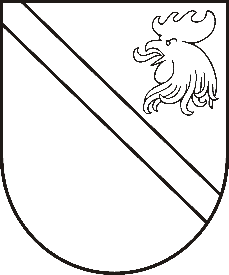 Reģ. Nr. 90000054572Saieta laukums 1, Madona, Madonas novads, LV-4801 t. 64860090, e-pasts: pasts@madona.lv ___________________________________________________________________________MADONAS NOVADA PAŠVALDĪBAS DOMESLĒMUMSMadonā2020.gada 28.maijā									 	       Nr.183									       (protokols Nr.11, 1.p.)Par saskaņojuma sniegšanu aizņēmuma saņemšanai Ērgļu novada pašvaldības investīciju projektam “Seguma pārbūve uzklājot asfaltbetonu Ērgļu pagasta autoceļam Nr.11”Madonas novada pašvaldība 2020. gada 18.maijā ir saņēmusi Ērgļu novada pašvaldības rakstu Nr.ĒNP/2020/3-08/303/N “Par saskaņojuma sniegšanu”, kurā Ērgļu novada pašvaldība saskaņā ar MK noteikumu Nr.278 “Noteikumi par nosacījumiem un kārtību, kādā pašvaldībām izsniedz valsts aizdevumu ārkārtējās situācijas ietekmes mazināšanai un novēršanai saistībā ar Covid-19 izplatību” 3.2.3.apakšpunktu lūdz saskaņot aizņēmuma saņemšanu investīciju projekta “Seguma pārbūve uzklājot asfaltbetonu Ērgļu pagasta autoceļam Nr.11” īstenošanai.Investīciju projekta “Seguma pārbūve uzklājot asfaltbetonu Ērgļu pagasta autoceļam Nr.11” mērķis ir seguma pārbūve uzklājot asfaltbetonu Ērgļu pagasta autoceļam Nr.11(Rīgas iela- Sauleskalna kapi- Cēsu iela), posmā no Rīgas ielas līdz Sauleskalna kapiem 0,383 km garumā. Investīciju projekts atbilst Ērgļu novada Attīstības programmas 2013-2019 gadam aktualizētā rīcības un investīciju plāna VTP 2.1. R.2.1.1. – “Kvalitatīva ielu un ietvju seguma izveidošana, lai radītu labvēlīgus apstākļus attīstībai, uzlabotu iedzīvotāju pārvietošanās apstākļus”. Investīciju projekta kopējās izmaksas 116505,00 EUR, no tām plānots Ērgļu novada pašvaldības līdzfinansējums 25% apmērā – 29126,00 EUR. Nepieciešamais aizņēmums investīciju projekta īstenošanai 87379,00 EUR apmērā. Investīciju projekts “Seguma pārbūve uzklājot asfaltbetonu Ērgļu pagasta autoceļam Nr.11”, saņemot aizņēmumu, tiks īstenots līdz 2020. gada novembrim.Saskaņā ar MK noteikumu Nr.278 “Noteikumi par nosacījumiem un kārtību, kādā pašvaldībām izsniedz valsts aizdevumu ārkārtējās situācijas ietekmes mazināšanai un novēršanai saistībā ar Covid-19 izplatību” 3.2.3.apakšpunktu paredz 3.2.1. un 3.2.2. apakšpunktā neminētās pašvaldības, kas administratīvi teritoriālās reformas ietvaros tiks apvienotas novadā, ja tās saņēmušas saskaņojumu no šo noteikumu 3.2.1. vai 3.2.2. apakšpunkta minētās pašvaldības, kas administratīvi teritoriālās reformas rezultātā tiks noteikta kā attiecīgā novada administratīvais centrs pēc 2021.gada pašvaldību vēlēšanām.Līdz ar to Ērgļu novada pašvaldība, lai saņemtu Vides aizsardzības un reģionālās attīstības ministrijas pozitīvu atzinumu par aizņēmuma saņemšanu investīciju projekta “Seguma pārbūve uzklājot asfaltbetonu Ērgļu pagasta autoceļam Nr.11” īstenošanai ir nepieciešams Madonas novada pašvaldības domes lēmums par saskaņojuma sniegšanu aizņēmuma saņemšanai investīciju projektam “Seguma pārbūve uzklājot asfaltbetonu Ērgļu pagasta autoceļam Nr.11”.Noklausījusies sniegto informāciju, atklāti balsojot: PAR – 16 (Artūrs Čačka, Andris Dombrovskis, Zigfrīds Gora, Antra Gotlaufa, Artūrs Grandāns, Gunārs Ikaunieks, Valda Kļaviņa, Agris Lungevičs, Ivars Miķelsons, Valentīns Rakstiņš, Andris Sakne, Rihards Saulītis, Inese Strode, Aleksandrs Šrubs, Gatis Teilis, Kaspars Udrass), PRET – NAV, ATTURAS – NAV, Madonas novada pašvaldības dome NOLEMJ:Saskaņot Ērgļu novada pašvaldības investīciju projektu “Seguma pārbūve uzklājot asfaltbetonu Ērgļu pagasta autoceļam Nr.11” par kopējo summu 116505,00 EUR.Saskaņot aizņēmuma saņemšanu 87379,00 EUR (astoņdesmit septiņi tūkstoši trīs simti septiņdesmit deviņi euro, 00 centi) apmērā Ērgļu novada pašvaldības investīciju projekta “Seguma pārbūve uzklājot asfaltbetonu Ērgļu pagasta autoceļam Nr.11” īstenošanai. Domes priekšsēdētājs								          A.LungevičsI.Solozemniece 62302391